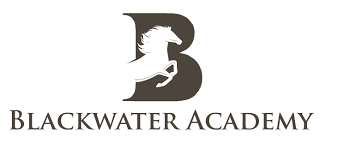 Parent Fact SheetHow to support Home LearningFollow this guidance to create a positive learning environment at home.Be realistic about what you can do You're not expected to become teachers and your children aren't expected to learn as they do in school. Simply providing your children with some structure at home will help them to adapt. Use the tips below to help you make this work for your householdExperiment in the first week, then take stock. What's working and what isn't? Ask your children, involve them tooShare the load if there are 2 parents at home. Split the day into 2-3hour slots and take turns so you can do your own work Take care of your own health and wellbeing. This will be new for your entire household, so give it time to settle. Take a look at the links at the end of this factsheet for some advice on mental health and wellbeingKeep to a timetable wherever possibleCreate and stick to a routine if you can. This is what children are used to. For example, eat breakfast at the same time and make sure they're dressed before starting the ‘school’ day – avoid staying in pyjamas!Involve your children in setting the timetable where possible. It’s a great opportunity for them to manage their own time better and it’ll give them ownership Check in with your children and try to keep to the timetable but be flexible. If a task/activity is going well or they want more time, let it extend where possibleIf you have more than 1 child at home, consider combining their timetables. For example, they might exercise and do maths together – see what works for your householdDesignate a working space if possible, and at the end of the day have a clear cut-off to signal school time is over Stick the timetable up on the wall so everyone knows what they should be doing when, and tick activities off throughout the dayDistinguish between weekdays and weekends, to separate school life and home lifeMake time for exercise and breaks throughout the dayStart each morning with a PE lesson at 9am with Joe Wicks If you have a garden, use it regularly. If you don’t, try to get out once a day as permitted by the government (households can be together outdoors but 2 metres apart from others) Get your child to write in a diary what they did each day- this can be a clear sign that the day has ended. Other activities to keep children engaged throughout the dayWhere you have more freedom in the timetable, make time for other activities. Add some creative time or watch a dance video from Go Noodle to get the heart-rate goingGet your children to write postcards to their grandparents or to pen palsAsk grandparents to listen to your children read on FaceTime (or ask grandparents to read to younger children)Give them chores to do so they feel more responsible about the daily routine at homeAsk them to help you cook and bake Accept that they'll probably watch more TV/spend time on their phone – that's ok but you might want to set/agree some screen time limitsIf you need to contact the school, please do so by emailing:info@blackwateracademy.co.uk Kind RegardsMr Kyle MorrisonHeadteacher